Dzisiaj przedstawię Wam książkę Erina Huntera pt. “Las tajemnic”.  Jest to książka przygodowa. Opowiada ona o życiu kotów w lesie, a dokładniej klanów składających się z kotów. Książka przedstawia rywalizację, a czasami pomoc i współpracę czterech kocich grup: Klanu Pioruna, Rzeki, Cienia oraz Wiatru. Książka opisuje przede wszystkim  Klan Pioruna. Głównym bohaterem jest Ogniste Serce. To kot, który odznacza się wyjątkową odwagą. Był kiedyś kotem domowym i dopiero od niedawna należy do Klanu Pioruna. Ogniste Serce, po wygnaniu Tygrysiego Pazura za zdradę, został mianowany przez przywódczynię klanu zastępcą jej samej. Ogniste Serce przez cały czas próbuje odkryć prawdę o Tygrysim Pazurze - swoim największym wrogu. Z kolei największym przyjacielem Ognistego Serca jest Szara Pręga. To wielki kot o długim szarym futrze. Myślę, że jest to lektura godna polecenia i przeczytania. Dlaczego? Otóż dlatego, że jest ogromnie ciekawa. Poleciłbym ją każdemu miłośnikowi utworów fantastycznych i przygodowych.                                   Maciej Pawlaczyk kl. 6a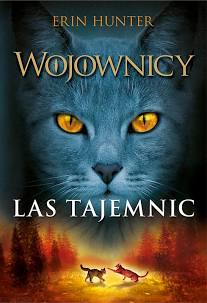 